Math  We have started our unit on fractions. We will be learning about equivalent fractions. We will also be exploring fractions through addition and subtractions, as well as, comparing with pictures and number lines.    Students should continue to study their multiplication facts. Students need to memorize all multiplication facts one through 12’s.Language Arts  Our focus this month will be on Peter Pan. The reading skills focus will be on point of view, main idea, character traits, comparing & contrasting themes. Language Arts will focus on shades of meaning with word choice and using possessive nouns properly. We will be writing informational and persuasive pieces. Please read for 20 minutes every night and record it on the monthly reading log. Keep in mind that each student is required to have 8 AR points per quarter.  Science Students are completing our unit about Space where we learned about sun, moon, and stars sky positions. We even compared the Earth and Mars’ features. Our next unit will be about plants and soil.Social StudiesLast month we studied Civics and Government.  Students learned about  famous Americans, the structure and function of local government. EVENTSMarch 2- Dr. Seuss DayMarch 8- Early ReleaseMarch 16- Olds Yard SaleMarch 22- Planetarium Field tripMarch 25-Math Check-InMarch 26- End of 3rd QuarterMarch 28-Culture FestivalMarch 29- Workday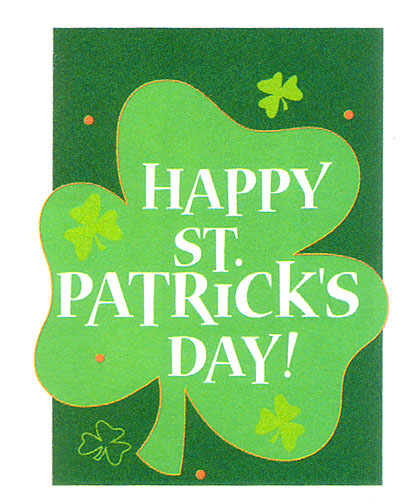 